Publicado en Madrid el 24/11/2022 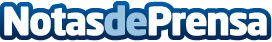 #ConsejosFersay para saber cómo cambiar la goma de la lavadoraLos expertos de Nexian, empresa líder en la distribución de accesorios y repuestos para electrónica y electrodomésticos del hogar ha recogido algunas de las claves para no tener problemas con los equipos del hogarDatos de contacto:Pura De ROJAS619983310Nota de prensa publicada en: https://www.notasdeprensa.es/consejosfersay-para-saber-como-cambiar-la-goma Categorias: Franquicias Consumo Servicios Técnicos Hogar Electrodomésticos http://www.notasdeprensa.es